   « 27» декабря  2018 г.                                          № 11                             п. Коробкин                                                       «Об утверждении схемы   размещения   нестационарных                         торговых  объектов   на  территории                                                                               Коробкинского  сельского муниципального                                        образования Республики  Калмыкия».           В соответствии с   Федеральным  законом   от 06.10.2003 г   №  131-ФЗ  « Об  общих  принципах  организации   местного  самоуправления   в  Российской  Федерации»,   Постановлением  Правительства  Республики Калмыкия   от 24.02.2011 г № 37 «О  порядке   разработки и утверждения   органами   самоуправления   схемы  размещения   нестационарных  торговых  объектов на территории  Республики Калмыкия, руководствуясь   Уставом  Коробкинского сельского  муниципального  образования  Республики Калмыкия, Администрация  Коробкинского    сельского муниципального образования  Республики Калмыкия  ПОСТАНОВЛЯЕТ :1. Утвердить    схему   размещения  нестационарных   торговых объектов   на  территории Коробкинского   сельского  муниципального  образования Республики Калмыкия .2. Контроль  за  исполнением   настоящего  постановления  оставляю  за  собой .3. Настоящее постановление вступает в силу со дня его подписания.Глава  Коробкинского сельского	муниципального образованияРеспублики Калмыкия 		                                               Литвиненко Е.Н.Приложение .N«1Утвержденпостановлением  Коробкинскогосельского муниципального образованияРеспублики Калмыкияот 27декабря 2018 г. № 11Порядокразработки утверждения   схемы размещения нестационарных торговыхобъектов на территории  Коробкинского сельского муниципальногообразования Республики Калмыкия1.	Настоящий Порядок разработки утверждения схемы размещения
нестационарных торговых объектов на территории  Коробкинского
сельского муниципального образования Республики Калмыкия (далее -
Порядок) разработан в соответствии с частью 3 статьи 10 Федерального
закона от 28 декабря . №381-Ф3 «Об основах государственного
регулирования торговой деятельности в Российской Федерации» и
устанавливает процедуру разработки и утверждения органами местного
самоуправления схемы размещения нестационарных торговых объектов
на территории  Коробкинского сельского муниципального образования
Республики Калмыкия.Нестационарный торговый объект - торговый объект, представляющий собой временное сооружение или временную конструкцию, не связанные прочно с земельным участком вне зависимости от присоединения или неприсоединения к сетям инженерно-технического обеспечения, в том числе передвижное сооружение.Действие настоящего Порядка не распространяется на отношения, связанные с размещением нестационарных торговых объектов, расположенных на территории розничных рынков, ярмарок, а также проведением праздничных, общественно-политических, культурно-массовых и спортивно-массовых мероприятий, имеющих краткосрочный характер.Схема размещения нестационарных торговых объектов (далее -схема) разрабатывается с учетом необходимости обеспечения устойчивого развития муниципальных образований и достижения нормативов минимальной обеспеченности населения площадью торговых объектов.Органы местного самоуправления в целях разработки и утверждения схемы проводят мониторинг потребности в торговых объектах на соответствующей территории.5.	При разработке схемы органы местного самоуправления:
руководствуются    градостроительным,    земельным,    санитарно-эпидемиологическим,  экологическим, противопожарным законодательством и  другими установленными федеральными законами.  Предусматривается размещение не менее чем шестьдесят процентов        нестационарных торговых объектов, используемых субъектами малого или среднего предпринимательства, осуществляющими торговую деятельность, от общего количества нестационарных торговых объектов;учитывается размещение существующих торговых объектов, кроме объектов установленных самовольно без разрешительных документов и необходимость восполнения недостатка стационарной торговой сети и (или) недостатка тех или иных групп товаров, улучшения организации и качества торгового обслуживания населения.6.	В схеме содержаться следующие сведения:адрес места нахождения нестационарного торгового объекта;тип торгового объекта;специализация торгового объекта;	площадь земельного участка и торгового объекта;форма   собственности   земельного   участка,   на   котором   расположен нестационарный торговый объект;период функционирования нестационарного торгового объекта.Схема и вносимые в нее изменения утверждаются нормативным правовым актом органа местного самоуправления в соответствии с уставом муниципального образования.Внесение изменений в схему осуществляется по мере необходимости в порядке, установленном для ее разработки и утверждения.9.	Для размещения на официальном сайте администрации
Коробкинского сельского муниципального образования Республики Калмыкия, утвержденные схемы и вносимые в них изменения в течение 10 дней представляются в Министерство экономики и торговли Республики Калмыкия на бумажном и электронном носителях по форме   согласно приложению к настоящему Порядку.Приложение №2 к постановлению Коробкинского  сельского муниципального образования Республики Калмыкия № 11 от 27.12.2018 г.Схема размещения нестационарных торговых объектов на территории Коробкинского  сельского муниципального образования   Республики КалмыкияПриложение №3 к постановлению Коробкинского  сельского муниципального образования Республики Калмыкия № 11 от 27.12.2018 г.СХЕМАразмещения нестационарного торгового объекта в                             районе торгового центра по улице Ленина п. Коробкин Коробкинск селэнэМуниципальн БурдэцинАдминистрацин  hардачинЗааврПостановлениеКоробкинского сельскогомуниципального образованияРеспублики Калмыкияп/пАдрес местанахождениянестационарного торговогообъектаТипторговогообъектаСпециализаци я торговогообъектаПлощадь земельного участка/ площадь торгового объектаФормасобственностиземельного участка,на которомрасположеннестационарныйторговый объектПериод функционированиянестационарного торговогообъекта1.п. Коробкин  улица Ленина (площадь возле старого магазина)автолавкаСмешаннаягруппатоваров10 кв.м. / 10 кв.м.Государственная собственность не разграниченаДом, №12Дом, №14Дом, №16Дом, №18Дом, №20Дом, №12Дом, №22Дом, №24Дом, №26Дом, №28Место для несанкционированной торговли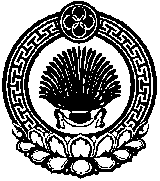 